“I Statements” Worksheet 2: Pair Practice (Person B)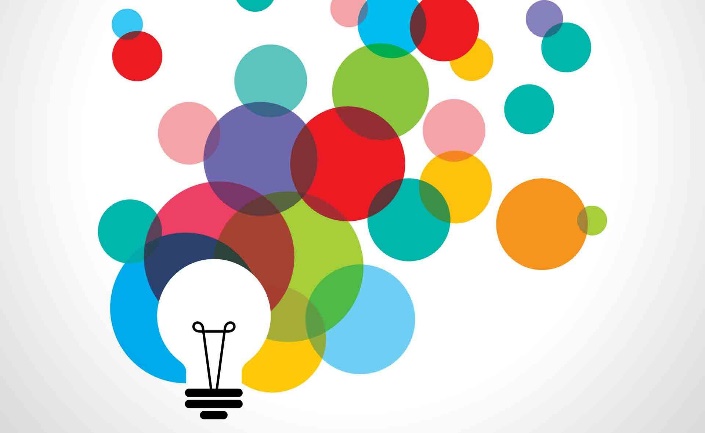 You are making a university project with someoneThe other person is upset that you have not finished your part of the project by the date they wanted. They did not tell you the date ahead of time.When I  _________________________________________I feel ___________________________________________   And what I'd like is _______________________________             ________________________________________________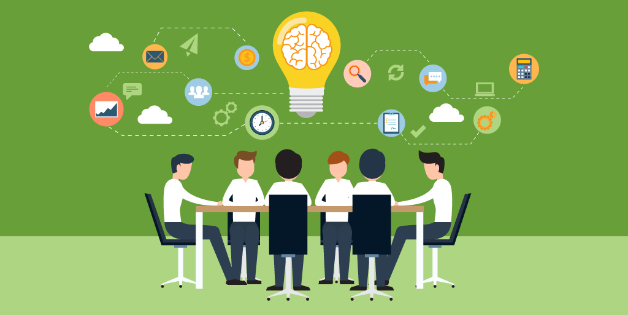 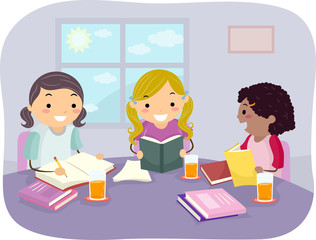 You are studying in the same room as someone The other person says you are being noisy but you did not know you were bothering them.When I  _________________________________________I feel ___________________________________________   And what I need is ________________________________             ________________________________________________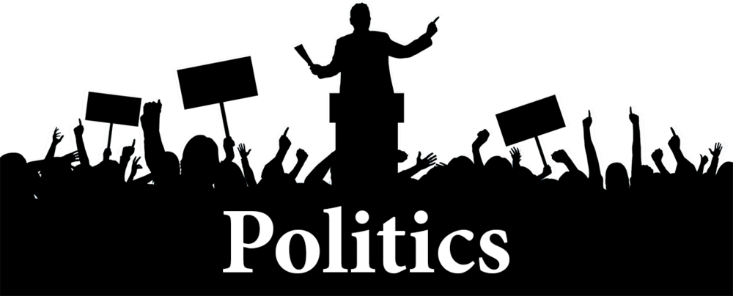 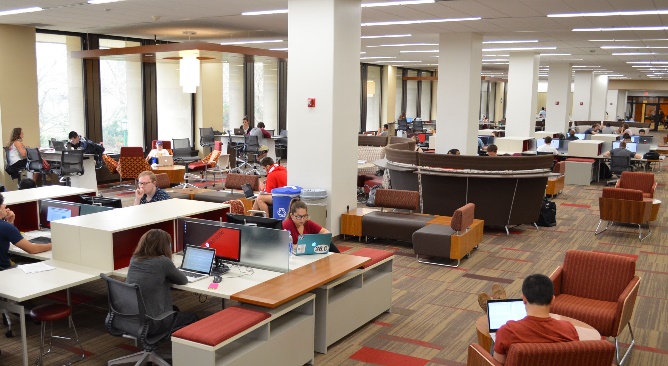 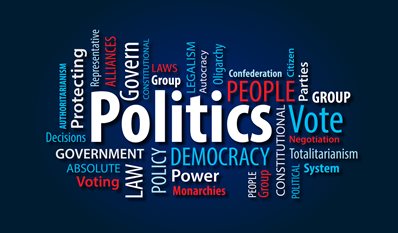 You are discussing politics with someone and you both disagree The other person keeps interrupting you and they are not letting you finish all that you want to say. When I  _________________________________________I feel ___________________________________________   And what is important to me is  _____________________            ________________________________________________